Anatomy and Physiology of the Endocrine Systemin relation toEmergency and Urgent care needs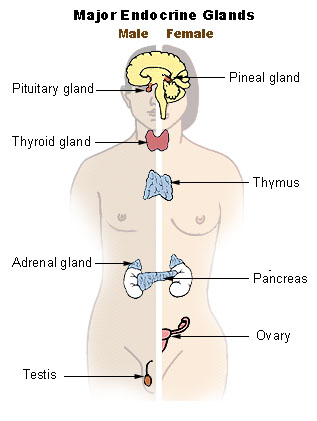 Sarah CrossSchool of HealthUniversity of Northampton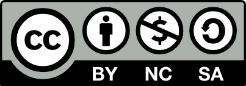 Welcome to the Anatomy and Physiology (A&P) of the endocrine system work book, which has been designed to help you understand more about the endocrine system and how this is reflected in clinical presentations you will encounter.You can use the work book as a stand alone resource and follow the activities through to the end of session test at the end.  It is suggested that three hours are allocated to complete the work book, though students are encouraged to work through at their own pace.   There are a variety of tasks and activities throughout the work book, indicated by the following symbols: Written					Discussion	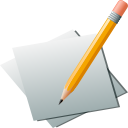 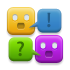 Reading					Thinking	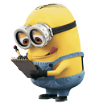 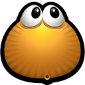 Online						Assessment	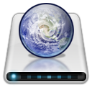 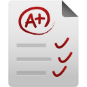 At the same time there are notable important pieces of information indicated by the highlighted orange boxes:Resources required:Access to the internet (via a smartphone or tablet is adequate)Core textbook: Martini, F., Bledsoe, B.E., Bartholomew, E.F. and Ober, W.C. (2008). Anatomy and physiology for emergency care. 2nd Ed. USA: Pearson Tips for activity completion and learning are given in the highlighted yellow boxes:Contents:Welcome and instructions to using work bookLearning ObjectivesIntroduction to the Endocrine SystemGlands of the Endocrine SystemHormones of the Endocrine SystemInteraction of glands and hormonesNegative feedback loopEndocrine System disordersRelating to practiceFormative AssessmentEvaluationLearning ObjectivesOn completion of the work book you should be able to:	Identify and describe the location of the glands of the endocrine systemExplain the function of glands in relation to regulationDiscuss the location, hormones and functions of the following endocrine glands and tissues: pituitary glandthyroid glandparathyroid glandsadrenal glandspancreastestes & ovariesExplain how hormones interact to produce coordinated physiological responsesDescribe and explain the negative feedback loop in relation to hormone regulationCompare the similarities between the nervous and endocrine systems Identify common endocrine disorders that will be encountered in practiceExplain the relationship between signs and symptoms of disorders to A&P   Please make a note of any additional learning objectives you have:_____________________________________________________________________________________________________________________________________________________________________________________________________________________The Endocrine System The endocrine system works along with the nervous system to regulate the functions of the human body to maintain homeostasis.  It consists of glands (that have no direct anatomical links) which secrete hormones.  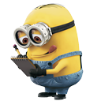 Endocrine glands help regulate metabolism, control chemical reactions, transport substances, regulate water and electrolyte balances and aid in reproduction, growth and development.  Glands secrete hormones that diffuse from the interstitial fluid into the bloodstream carrying messenger molecules throughout the body.There are different groups of hormones and low concentrations of hormones can still stimulate target cell changes with chemical signals binding to receptor molecules.  Consider the similarities and differences between the endocrine system and the nervous system (you will be able to add to this table once you have completed some of the activities further on in the work book)Glands of the Endocrine System  Draw the glands of the endocrine system onto the body outline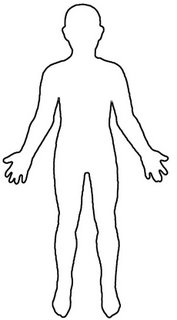 (See page 7 for answers)Function of Glands of the Endocrine system List any endocrine disorders you know about (Don’t worry if you can’t think of many we will add to this list by the end of the work book)__________________________________________________________________________________________________________________________________________________________________________________________________________________________________________________________________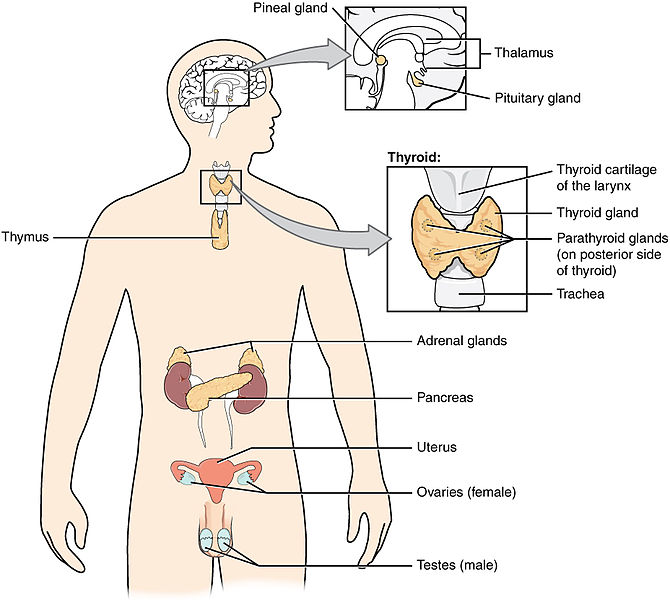 Hormones of the Endocrine systemHormones are chemical messengers that are released in one tissue, transported in the bloodstream and reach target cells in other tissues.Hormones can be divided into 3 groups: Amino acids, Peptide derivatives, Lipid derivatives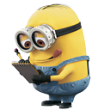 The secretion and distribution of hormonesHormone release occurs with abundant capillaries, they quickly enter the bloodstream or distribution and circulate freely attaching to transport proteins.Hormones are broken down by liver or kidney cells.Endocrine activity is controlled by negative feedback mechanisms.Access and watch the video link below. This is a 12 minute long video which explains the endocrine system and hormones in brief.    http://youtu.be/WVrlHH14q3o  Can you complete any more of the table on page 5? Think about the following questions, the answers of which are in the video link.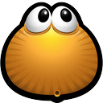 What acts as a liaison between the endocrine and nervous systems?How do cells receive hormones?Which group of hormones are water soluble?What size is the pituitary gland?What is the function of the pancreas?What is the method of communication within the endocrine system called?Negative Feedback Loop In systems controlled by negative feedback the effector response decreases or negates the effect of the original stimulus restoring homeostasis.  We can relate this to a central heating system to aide comprehension:The thermostat (detector) is sensitive to changes, which is connected to the 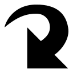 Boiler control unit (control centre) which controls theBoiler (effector) which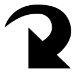 Regulates temperature by raising or lowering levelsNegative feedback regulation of secretion of hormones Negative feedback loop for secretion of thyroxine (T4) and triiodothyronine (T3)  Fill in the algorithm for thyroid gland secretionGland and hormone stimulationThe pituitary gland and the hypothalamus act as a unit regulating the activity of most of the other endocrine glands.  The pituitary gland consists of 3 distinct pasts, the anterior pituitary, the posterior pituitary and the intermediate lobe (which has no known function in humans).  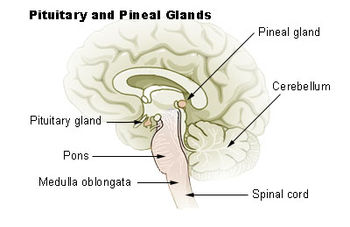 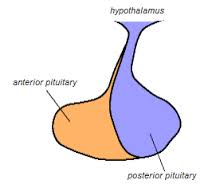 Both the anterior and posterior pituitary glands influence secretion and release of other hormones by secreting releasing and inhibiting hormones that activate target glands.  Specific Gland Secretion				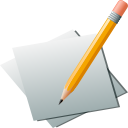 Sex Gland SecretionDiseases of the Endocrine System	  Link the diseases to the hormones to the glands(See answers on page 20)Diseases of the Endocrine System  Discuss some of the diseases of the endocrine system you have encountered in practice with your peers:What symptoms did patients display?Were patients aware of their condition?Which gland was there an abnormality with?Which hormone was there too much or too little of?What was the cause of the malfunction?  Assessment Answer the following questions (See answers are on page 20)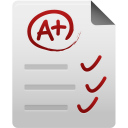 Evaluation and feedback on the educational workbookYour opinion and comments are important to use to improve further editions of this workbook and other workbooks.  Please answer the questions below in an email and send to sarah.cross3@northampton.ac.uk.  Many Thanks.Was the booklet easy to use?Did the workbook contain all the information you required?Were you able to access the resources suggested?Was the content valid?What was your score out of 10 on the test?How would you improve the workbook?What was your favourite part in the workbook?  Answers!AcknowledgementThe icons used within this work book are found from iconfinder (https://www.iconfinder.com). 	Icon by Lothar Grimme, iconfinder, GNU GENERAL PUBLIC LICENSE	Icon by Design Bolts, iconfinder, free for non-commercial use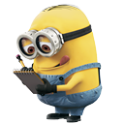 	Icon by Capital18, iconfinder, free for non-commercial use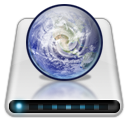 	Icon by Mattrich, iconfinder, free for non-commercial use	Icon by Jojo Mendoza, iconfinder, CC BY-NC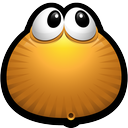 	Icon by Custom Icon Design , iconfinder, CC BY-NC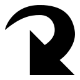 	Icons by Yannick Lung, iconfinder, free for commercial useEndocrine SystemNervous SystemTypeDerived FormExamplesSteroidsCholesterolAldosterone, cortisol, oestrogen, testosteroneAminesAmino acidsEpinephrine, norepinephrineGlycoproteinsCarbohydrates & ProteinsFollicle-stimulating hormone (FSH), lutenizing hormone (LH), thyroid-stimulating hormone (TSH)PeptidesAmino acidsAntidiuretic hormone (ADH), oxytocin (OT), thyrotropin-releasing hormone (TRH)ProteinsAmino acidsGrowth hormone (GH), parathyroid hormone (PTH), prolactin (PRL)QuestionsAnswers1Describe where the thyroid gland is located.2Where is the pituitary gland situated?3What are the primary functions of glands?4What is the primary function of the pituitary gland?5What are the four parts of the negative feedback loop?6How does the body know to absorb glucose?7Give two differences between the nervous system and the endocrine system.8Give two similarities between the nervous system and the endocrine system.9What are the symptoms of hyperthyroid disease?10Which hormones are related to Addisons disease?QuestionsAnswers1Describe where the thyroid gland is locatedIn the neck in front of the larynx and trachea2Where is the pituitary gland situated?Below the hypothalamus in the brain3What are the primary functions of glands?Secretion and regulation4What is the primary function of the pituitary gland?To influence secretion of hormones from other glands by releasing hormones5What are the four parts of the negative feedback loop?Stimulus, Detector, Control, Effector6How does the body know to absorb glucose?A negative feedback loop communicates glucose levels are too high, so the pancreas releases insulin which informs cells in the body to absorb glucose7Give two differences between the nervous system and the endocrine system.NVS is quicker and has short acting effectsECS uses hormones and NVS uses Neurotransmitters8Give two similarities between the nervous system and the endocrine system.Negative feedback communication systemPurpose of regulation9What are the symptoms of hyperthyroid disease?Unexplained weight loss, tachycardia, sweating, anxiety, gouter10Which hormones are related to Addisons disease?Cortisol and Aldosterone